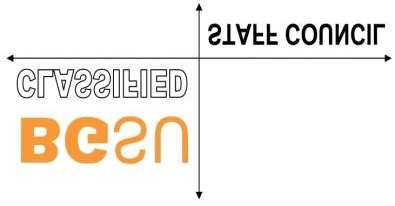 March Meeting MinutesCall to order 10:15Present: Chris Snyder, Deb Lucio, Lisa Molnar, Gretchen Avery, Linda Hammond, Deb Lowery, Marisa Cline, Debra HuffAbsent:  Danielle (Dean’s meeting), Dana (off), Andrea (?), Deb Carden/Nestor Rave (meeting/scheduling)*no Retiree rep, no Admin Staff repSecretary Report – move to next monthTreasurer Report – no report, no spendingAdmin Staff Report – no repRetirees Report – no repFireland’s Report – no repChair’s report –             *President yesterday – Current issues                                                -President worried about stress and well-being for employees and students                                                -issues with flex policy?                                                -Donuts & Coffee – trying to find times for 3plus shifts            *HR Report – pay increases from evaluations                                     - not a step increase                                    -yes, eligible for raise increase                                    -raises % based, then based on market                                    -no one’s salary will decrease (after evals)                                    -will be looking at pay ranges                                    -timeline=2 years, market analysis to be doneOld Business*Diversity & Belonging committee – no one stepped up                                                            -Anyone willing on council to serve?                                                            -advertise in campus update                                                            -people seem overworked/over stretched                                                            -email Gretchen with suggestions/individuals*Coffee and Donuts (in Pres report)*Spring Banquet – Committee met.  Will be June 8 @ The Oaks*Elections & Committee Positions – Keep putting in FFF (Deb) add to Campus Update (Gretchen)                        -self nomination forms – in May?  (check with Deb Lowery)*Food Pantry – Collection ends Friday                        -include in FFF – “everyone welcome to shop the food store @ Central Hall*Flex policy – Feedback on Flex policy?                    -Supervisor must give written response for trackingNew Business*Salary Comp – Christopher                        -Sent to group, changes made, editing                        -Will meet again and then send to Exec, after Exec it will be sent to council to approve (via email possibly)*Plaques – Christopher fixed the Union plaque issues                -plates need to be sent for engraving (Gretchen)*One Day – waiting to hear from One-Day committee              -info will be sent out to council members (Deb)Committee Notes:Public Safety (Gretchen)*police have a new radio system*ITS – cyber security training*Professional training*hired 3 new officers, still not back to full staff levels*Updating campus emergency plans*AED locations to be added to interactive BGSU map*Severe weather training April 19*preparing for Solar Eclipse, April 2024Parking (Gretchen)*gateway lots – construction*may change some spots to commuter*resurfacing*tunnel issue, near library*Lot 12, airport expanding*shovel use is up*fleet upgrades 2023Good of order – nothingNext CSC meeting, Thursday, April 21, 2022